«Утверждаю»Директор МБОУ «Уркарахский многопрфильный лицей им.Алисултанова М.Г.»___________М.А.АбдурашидовДОПОЛНИТЕЛЬНАЯ ОБРАЗОВАТЕЛЬНАЯ ОБЩЕРАЗВИВАЮЩАЯ ПРОГРАММА ФИЗКУЛЬТУРНО-СПОРТИВНОЙ НАПРАВЛЕННОСТИШкольный спортивный клуб  «Виктория» Возраст обучающихся: 7-18 летСрок реализации: в течении 2021-22уч. годаАвтор-составитель:М.Ш.Гасановс. Уркарах 2021 годСОДЕРЖАНИЕ1.Пояснительная записка2.Организационно-педагогические условия3.Календарный учебный график4.Содержание программы5.Планируемые результаты6.Формы аттестации7.Условия реализации программы8.Методическое обеспечение Список литературыПОЯСНИТЕЛЬНАЯ ЗАПИСКА         Дополнительная общеобразовательная общеразвивающая программа спортивной направленности «Виктория» разработана  и составлена в соответствии с федеральным законом «Об образовании в Российской Федерации»,  от 29.12.2012 № 273, приказом Минпросвящения  России от 09.11.2018 № 196 «Об утверждении порядка организации и осуществления образовательной деятельности по дополнительным общеобразовательным программам», письмом Минобрнауки России от 11.12.2006 № 06-1844 «О примерных требованиях дополнительного образования детей», Постановлением Главного государственного санитарного врача РФ № 41 «Об утверждении СанПиН 2.4.4.3172-14 «Санитарно-эпидемиологические требования к устройству, содержанию и организации режима работы образовательных организаций дополнительного образования детей».        Под физическим развитием человека понимают комплекс функционально-морфологических свойств организма, который определяет его физическую дееспособность. В это комплексное понятие входят такие факторы, как здоровье, физическое развитие, масса тела, уровень аэробной и анаэробной мощности, сила, мышечная выносливость, координация движений, мотивация и др.      На физическое развитие человека влияют наследственность, окружающая среда, социально-экономические факторы, условия труда и быта, питание, физическая активность, занятия спортом.      Программа направлена на формирование и поддерживание физического развития обучающихся. Занятия ОФП общедоступны благодаря разнообразию видов, огромному количеству легко дозируемых упражнений, которыми можно заниматься без специальной подготовки.     Актуальность программы заключается в том, что приоритетной задачей Российского государства признана всемирная поддержка физической культуры и массового спорта, как важной основой оздоровления нации. Понятие «здоровье» - это не только отсутствие болезней и физических дефектов, но и состояние полного физического, душевного и социального благополучия человека. Поэтому здоровье подростка представляет собой критерий качества современного образования.      Причинами ухудшения состояния здоровья детей являются:• несоответствие системы обучения детей гигиеническим нормативам;• перегрузка учебных программ;• ухудшение экологической обстановки;• недостаточное или несбалансированное питание;• стрессовые воздействия;• распространение нездоровых привычек.     Новизна программы заключается в том, что составлена она в поддержку основной рабочей программы по физической культуре.      Педагогическая целесообразность программы по общей физической подготовке заключается в том, что занятия по ней дисциплинируют, воспитывают чувство коллективизма, волю, целеустремленность, являются хорошей школой движений. Проводятся с целью укрепления здоровья и закаливания занимающихся; достижения всестороннего развития, широкого овладения физической культурой; приобретения умения и навыков самостоятельно заниматься; развитие физических качеств: силы, быстроты, выносливости, ловкости; обучение разнообразным комплексам акробатических, гимнастических, легкоатлетических упражнений. Программа разработана для желающих заниматься в секции ОФП на основе современных научных данных и практического опыта педагога и является отображением единства теории и практики. Программа ориентирована на свободный выбор занимающихся в видах спорта и форм физической активности.          Целью дополнительной общеобразовательной общеразвивающей программы является овладение навыками и умениями использовать средства и методы двигательной деятельности в разнообразных формах. Достижение этой цели обеспечивается решением следующих задач:Образовательных:Обучение правилам гигиены, техники безопасности и поведения на занятиях физкультурой и спортом;Формирование знаний об основах физкультурной деятельности;Обучение основам техники различных видов двигательной деятельности (бег, прыжки и др.)Обучение игровой и соревновательной деятельности;Формирование навыков и умений самостоятельного выполнения физических упражнений, направленных на укрепление здоровья, коррекцию телосложения, формирование правильной осанки и культуры движений;Развивающих:Совершенствование всестороннего физического развития: развитие силовых и координационных способностей, выносливости, быстроты и ловкости;Формирование и совершенствование двигательной активности учащихся;Развитие быстроты реакции, в быстро изменяющихся игровых условиях;Развитие инициативы и творчества учащихся;Развитие умения самостоятельно мыслить и в дальнейшем самостоятельно усовершенствовать приобретенные навыки;Овладение новыми движениями с повышенной координационной сложностью.Воспитательных:Воспитать целеустремленность и ответственность за свои действия;Воспитать умение работать в группе, команде;Воспитать психологическую устойчивость;Воспитание и развитие силы воли, стремления к победе;Воспитание волевых, смелых, дисциплинированных, обладающих высоким уровнем социальной активности и ответственности молодых спортсменов.     Отличительной особенностью образовательной программы заключается в организации учебного процесса, который включает в себя не только занятия с педагогом в зале, но и активную самостоятельную тренировочную деятельность. Программа подходит для занимающихся различной степени физической подготовленности. 2.Организационно-педагогические условия        Образовательная программа «Школьный спортивный клуб «Виктория»,  рассчитана на обучающихся 7-18 лет, ориентированных на получение знаний и умений в области спорта. Продолжительность реализации образовательной программы составляет 17 часов. 3. Календарный учебный график4.Содержание программыУчебно-тематический план программы«Соревнования. Фестивали. Товарищеские встречи» (18 часов) - включает в себя организацию спортивных мероприятий, товарищеских встреч. Участие в районных и городских соревнованиях. 5.ПЛаНИРУЕМЫЕ результаты     Воспитательные результаты программы распределяются по трем уровням.1.Результаты первого уровня (приобретение школьников социальных знаний, понимания социальной реальности и повседневной жизни): приобретение школьниками знаний о правилах ведения здорового образа жизни, об основных нормах гигиены, о технике безопасности при занятии спортом, об основах разработки социальных проектов и организации коллективной деятельности; о способах организации досуга других людей; о способах самостоятельного поиска, нахождения и обработки информации.2.Результаты второго уровня (формирование позитивных отношений школьника к базовым ценностям нашего общества и к социальной реальности в целом): развитие ценностных отношений школьника к своему здоровью  окружающих его людей, к спорту и физкультуре, к другим людям.3.Результаты третьего уровня (приобретение школьником опыта самостоятельного социального действия): приобретение школьником опыта актуализации спортивно-оздоровительной деятельности в социальном пространстве; опыта заботы о младших и организации их досуга; самоорганизации и организации совместной деятельности с другими школьниками; опыта управления другими людьми и принятия на ответственности за других.При достижении трех уровней результатов дополнительного образования возрастает вероятность появления эффектов воспитания и социализации обучающихся. Первая группа эффектов – социокультурная идентичность – осознание школьником и принятие себя как субъекта социокультурного взаимодействия, личности и индивидуальности.Вторая группа эффектов – предполагает высокую степень эффективности самореализации школьника в социальном взаимодействии.Третья группа – компетенции в сфере сохранения и укрепления здоровья, спортивной деятельности. Программа предполагает проведение как регулярных  еженедельных занятий со школьниками, так и организация занятий крупными блоками – «интенсивами» (Н.: соревнования, фестивали, проекты, праздники и т.п.). В ходе реализации программы дополнительного образования «ШСК «Виктория» предполагается формирование следующих универсальных учебных действий (УУД):Регулятивные УУД:- формирование умения планировать, контролировать и оценивать учебные действия в соответствии с поставленной задачей; - Определять и формулировать цель деятельности на занятии с помощью учителя.- Проговаривать последовательность действий на занятиях.- Учить высказывать своё предположение (версию) на основе работы с иллюстрацией, учить работать по предложенному учителем плануСредством формирования этих действий служит технология проблемного диалога на этапе изучения нового материала. Учиться совместно с учителем и другими учениками давать эмоциональную оценку деятельности класса на занятиях.Средством формирования этих действий служит технология оценивания образовательных достижений (учебных успехов).Познавательные УУД:- Делать предварительный отбор источников информации: ориентироваться в учебнике (на развороте, в оглавлении, в словаре, в турнирной таблице, таблице результатов).- Добывать новые знания: находить ответы на вопросы, используя учебник и другие печатные издания, свой жизненный опыт и информацию, полученную на занятиях.- Перерабатывать полученную информацию: делать выводы в результате совместной работы всего класса, группы.- Преобразовывать информацию из одной формы в другую: составлять рассказы на основе простейших моделей (предметных, рисунков, схематических рисунков, схем); находить и формулировать решение задачи с помощью простейших моделей (предметных, рисунков, схематических рисунков).- Средством формирования этих действий служит учебный материал и задания учебника, ориентированные на линии развития средствами предмета.Коммуникативные УУД:- Умение донести свою позицию до других: оформлять свою мысль в устной и письменной речи (на уровне одного предложения или небольшого текста).-Слушать и понимать речь других.Средством формирования этих действий служит технология проблемного диалога (побуждающий и подводящий диалог).- Совместно договариваться о правилах общения и поведения в школе и следовать им.- Учиться выполнять различные роли в группе (лидера, исполнителя, критика);- умение не создавать конфликтов или находить выходы из конфликтной ситуации;- развитее навыков сотрудничества со взрослыми и сверстниками в разных ситуациях;- Средством формирования этих действий служит организация работы в парах и малых группах.Содержание изученного материалаПрограмма предусматривает ориентацию на следующие ЦЕЛИ:- способствовать освоению школьниками основных социальных норм, необходимых им для полноценного существования в современном обществе, - в первую очередь это нормы ведения здорового образа жизни, нормы сохранения и поддержания физического, психического и социального здоровья;- способствовать развитию позитивного отношения школьников к базовым ценностям современного российского общества – в первую очередь к таким ценностям, как человек, здоровье, природа, руд, семья, Отечество;- способствовать приобретению обучающимися  нового ценностно-окрашенного опыта, на основе которого они смогли бы в будущем выстраивать собственное социальное поведение.В процессе реализации программы предполагается решение следующих задач:- мобилизация необходимых для осуществления спортивно-оздоровительной деятельности школьников кадровых, материально-технических, финансовых, средовых ресурсов;- формирование и развитие подростковых общностей и коллективов, совместно участвующих в спортивно-оздоровительной деятельности; - обучение школьников способам овладения различными элементами спортивно-оздоровительной деятельности;- помощь подросткам в осуществлении ими самостоятельного планирования, организации, проведения и анализа наиболее значимых для них дел и проектов спортивно-оздоровительной направленности.     Программа представляет собой программу дополнительного образования физкультурно-спортивной направленности  обучающихся начальной и основной ступеней общего образования.       Программа «ШСК «Виктория»  основывается на принципах природосообразности, культуросообразности, коллективности, патриотической направленности, проектности, поддержки самоопределения воспитанника.     Принцип природосообразности предполагает, что физкультурно-спортивная деятельность школьников основывается на научном понимании взаимосвязи естественных и социальных процессов, согласовывается с общими законами развития природы и человека, воспитывает его сообразно полу и возрасту, а также формирует у него ответственность за развитие самого себя.     Возрастосообразность – одна из важнейших конкретизаций принципа природосообразности. На каждом возрастном этапе перед человеком встает ряд специфических задач, от решения которых зависит его личностное развитие. Это естественно-культурные социально-культурные, социально-психологические задачи.       Принцип культуросообразности предполагает, что физкультурно-спортивная деятельность школьников должна основываться на общечеловеческих ценностях физической культуры и строиться в соответствии с ценностями и нормами тех или иных национальных культур, специфическими особенностями, присущими спортивным и здоровьесберегающим традициям Вологодской области, не противоречащим общечеловеческим ценностям.     Необходимо, чтобы физкультурно-спортивная  деятельность помогала растущему человеку ориентироваться в тех изменениях, которые постоянно происходят в нем самом, в сфере спорта, культуры здоровья, в окружающем его мире.     Принцип  коллективности. Предполагает, что спорт и оздоровление, осуществляясь в детско-взрослых коллективах различного типа, дают юному человеку опыт жизни в обществе, опыт взаимодействия с окружающими.  Могут создавать условия для позитивно направленного самопознания, самоопределения в здоровом образе жизни, спортивной самореализации.     Принцип диалогичности предполагает, что духовно-ценностная ориентация детей и их развитие осуществляются в процессе такого взаимодействия педагога и обучающихся в физкультурно-спортивной деятельности, содержанием которого являются обмен ценностями здорового образа жизни и гуманистического понимания телесности, спорта.     Диалогичность воспитания не предполагает равенства между педагогом и школьником. Это обусловлено возрастными различиями, неодинаковостью жизненного опыта, ассиметричностью социальных ролей. Но диалогичность требует не столько равенства, сколько искренности и взаимного понимания, признания и принятия.     Принцип патриотической направленности предусматривает обеспечение  субъективной значимости для школьников идентификации себя с Россией, народами России, российской культурой. Реализация принципа патриотической направленности в программе предполагает использование эмоционально окрашенных представлений.     Принцип проектности предполагает последовательную ориентацию всей деятельности педагога на подготовку и «выведение» школьника в самостоятельное проектное действие, развертываемое в логике замысел-реализация-рефлексия.     В логике данного принципа в программе предусматриваются физкультурно-спортивные и духовно-нравственные социальные проекты. Социальные проекты преобразовывают общности и общество, вносят позитивные изменения в окружающую социальную среду за счет реализации социальных инициатив.      Принцип поддержки самоопределения воспитанника. Самоопределение в физкультурно-спортивной деятельности – процесс формирования человеком осмысленного и ответственного отношения к собственной телесности. Приобретение школьниками опыта самоопределения происходит в совместной со сверстниками и взрослыми практике спортивных состязаний, в ходе открытой друг для друга практики «Заботы о себе», реализации совместных проектов.     Программа дополнительного образования «ШСК «Виктория» нацелена в первую очередь на духовно-нравственное развитие и воспитание школьника, а уже потом – на развитие специальных предметных компетенций физкультурно-спортивного характера.     Программа дополнительного образования «ШСК «Виктория» носит модульный характер, реализуется в течение 1 года.6.Формы аттестации    Основная форма аттестации - наблюдение педагога- тестирование по правилам проведения и организации спортивных соревнований;- составление положения о проведении и организации соревнований;- непосредственное участие в соревнованиях.7.Условия реализации программыМатериально-техническое обеспечениеДля успешной реализации данной программы необходимо иметь:- спортивный и тренажѐрный залы для тренировок, светлые и хорошо проветриваемые;- площадка для проведения занятий по лѐгкой атлетике;- раздевалка;комплектов на сезон;- эспандер резиновый - 10 шт;- мячи набивные разного веса (1,2,3,5кг.) – по 8 шт.;- мячи баскетбольные - 16 шт.;- мячи волейбольные – 6 шт.;- скакалки - 25 шт.;- секундомер – 1 шт.;- рулетка – 1 шт.;- аптечка – 1 шт-теннисный стол-1копл.8. Методическое обеспечение Список литературыРазвитие физических качеств и функциональных возможностей средствами волейбола. / учебное пособие Е.Ю. Коротаева. – М.; Проспект, 2018Книжников А.Н. Волейбол. История развития, методика организации, проведения судейства соревнований / А.Н. Книжников, Н.Н. Книжников. – Нижневартовск. 1999.Настольная книга учителя физической культуры/ Под ред. Л. Б. Кофмана.-М., 1998.А.А. Гужаловский «Этапность развития физических(двигательных) качеств».- М.: 1979.Г.П. Сальникова «Физическое развитие детей». – М.: Просвещение, 1968.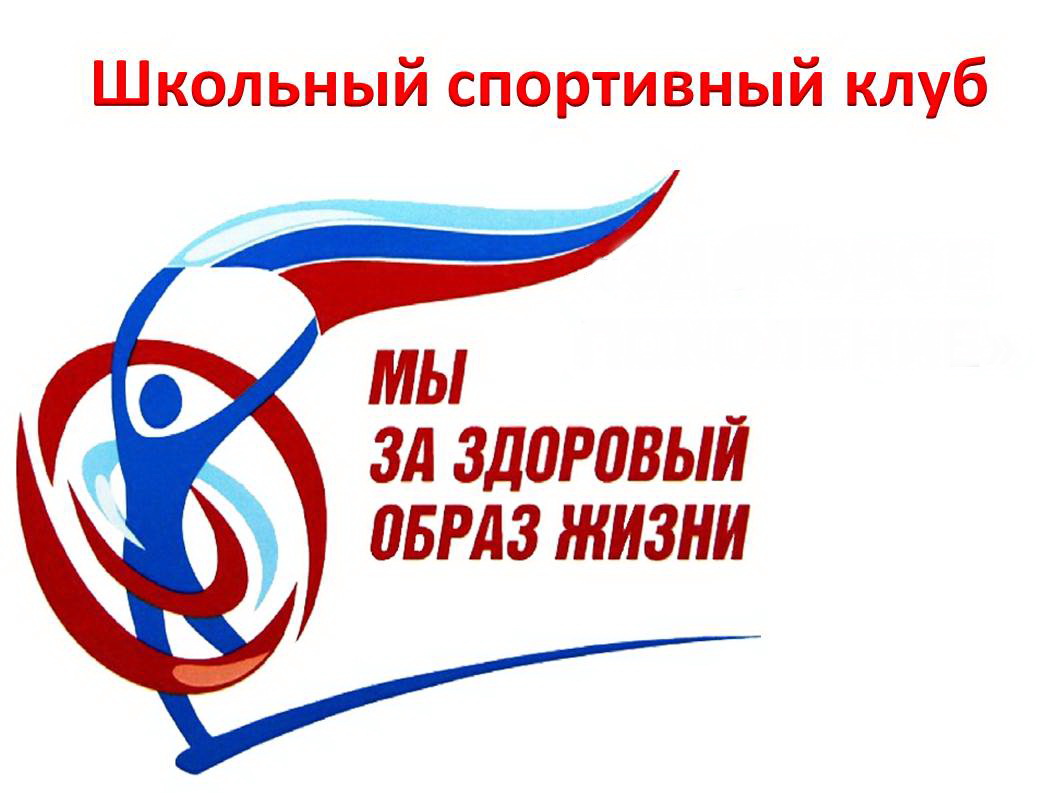 	 Кол-во учебных недельКол-во часов Продолжительность занятийПериодичность занятий18181 академический час1 раза в неделю №Название темыКоличество часовКоличество часовФорма аттестациисрокиОтвет-й№Название темыТеорияПрактикаФорма аттестациисрокиОтвет-й1Легкоатлетический кросс «Осенний марафон» 11НаблюдениеСоревнованияоктябрьАбакаровМагомедовГасанов2Турнир по шахматам «Белая ладья» 13Наблюдениеноябрьянварь,мартАбакаровМагомедовГасанов3Комплексные соревнования по сдаче нормативов комплекса ГТО 02НаблюдениеСоревнованияоктябрь,майАбакаровМагомедовГасанов4Турнир по футболу 03НаблюдениеСоревнованияноябрь,мартмайАбакаровМагомедовГасанов5Турнир по волейболу 13НаблюдениеСоревнованияоктябрь,февраль,апрельАбакаровМагомедовГасанов6Настольный теннис01НаблюдениеСоревнованиямартАбакаровМагомедовГасанов7Товарищеские встречи 02НаблюдениеСоревнованияМарт апрельАбакаровМагомедовГасановИтого18 часов18 часов